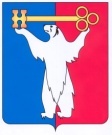 АДМИНИСТРАЦИЯ ГОРОДА НОРИЛЬСКАКРАСНОЯРСКОГО КРАЯПОСТАНОВЛЕНИЕ02.08.2019                                                   г. Норильск                                                    № 334Об утверждении Положения о порядке и условиях финансирования бывшим наймодателем проведения капитального ремонта общего имущества в многоквартирном доме, в котором требовалось проведение капитального ремонта на дату приватизации первого жилого помещения, расположенного на территории муниципального образования город НорильскВ целях исполнения бывшим наймодателем обязанности по производству капитального ремонта общего имущества в многоквартирном доме, расположенном на территории муниципального образования города Норильск, в соответствии со статьей 190.1 Жилищного кодекса РФ, Федеральным законом от 06.10.2003 № 131-ФЗ «Об общих принципах организации местного самоуправления в Российской Федерации», Законом Красноярского края от 27.06.2013 № 4-1451 «Об организации проведения капитального ремонта общего имущества в многоквартирных домах Красноярского края», руководствуясь статьями 45, 60, 63 Устава муниципального образования города Норильск,ПОСТАНОВЛЯЮ:1. Утвердить Положение о порядке и условиях финансирования бывшим наймодателем проведения капитального ремонта общего имущества в многоквартирном доме, в котором требовалось проведение капитального ремонта на дату приватизации первого жилого помещения, расположенного на территории муниципального образования город Норильск (прилагается).2. Опубликовать настоящее постановление в газете «Заполярная правда» и разместить его на официальном сайте муниципального образования город Норильск.3. Настоящее постановление вступает в силу после его официального опубликования в газете «Заполярная правда» и распространяет свое действие на правоотношения сторон, возникшие с 20.06.2018.Глава города Норильска   	                                                                   Р.В. АхметчинПриложениек постановлению Администрации города Норильскаот 02.08.2019 № 334Положение о порядке и условиях финансирования бывшим наймодателем проведения капитального ремонта общего имущества в многоквартирном доме, в котором требовалось проведение капитального ремонта на дату приватизации первого жилого помещения, расположенного на территории муниципального образования город Норильск I. ОБЩИЕ ПОЛОЖЕНИЯНастоящий Порядок разработан в целях определения механизма и условий финансирования бывшим наймодателем капитального ремонта общего имущества в многоквартирных домах (далее - Положение), проведение которого требовалось на дату приватизации первого жилого помещения в многоквартирном доме в соответствии с нормами содержания, эксплуатации и ремонта жилищного фонда, действовавшими на указанную дату.  В целях реализации настоящего Положения полномочия бывшего наймодателя от имени муниципального образования город Норильск осуществляет Управление жилищно-коммунального хозяйства Администрации города Норильска (далее - Управление).            1.3. Основанием для финансирования бывшим наймодателем проведения капитального ремонта общего имущества в многоквартирном доме, в котором требовалось проведение капитального ремонта на дату приватизации первого жилого помещения, является решение об утверждении перечня услуг и (или) работ 
(далее – Решение), принятое в порядке, определенном Правительством Красноярского края, в форме распоряжения начальника Управления.          1.4. Финансирование бывшим наймодателем проведения капитального ремонта общего имущества в многоквартирном доме осуществляется с учетом способа формирования фонда капитального ремонта в форме предоставления субсидии в объеме, определенном в соответствии с частью 2 статьи 190.1 Жилищного кодекса Российской Федерации, на счет Регионального фонда капитального ремонта многоквартирных домов на территории Красноярского края (в случае, если собственники помещений в многоквартирном доме формируют фонд капитального ремонта на счете регионального оператора) (далее – региональный оператор) либо на специальный счет (в случае, если собственники помещений в многоквартирном доме формируют фонд капитального ремонта на специальном счете).           1.5. Порядок и сроки предоставления субсидии, осуществление контроля за целевым использованием выделенных средств осуществляется в порядке, определенным правовым актом Администрации города Норильска, изданным Главой города Норильска или иным уполномоченным им лицом. II. УСЛОВИЯ ФИНАНСИРОВАНИЯ2.1. Проведение бывшим наймодателем капитального ремонта общего имущества в многоквартирном доме осуществляется путем финансирования за счет средств местного бюджета.   2.2. Управлением в отношении каждого многоквартирного дома на территории муниципального образования город Норильск принимается Решение при наличии одновременно следующих условий:а) установление факта невыполнения работ по капитальному ремонту, предусмотренных планом капитального ремонта, на дату приватизации первого жилого помещения в многоквартирном доме, включенном в план капитального ремонта;б) не проведение капитального ремонта общего имущества в многоквартирном доме после даты приватизации первого жилого помещения до даты включения такого многоквартирного дома в региональную программу капитального ремонта общего имущества в многоквартирных домах за счет средств федерального бюджета, средств бюджета субъекта Российской Федерации, местного бюджета.2.3. Перечень услуг и (или) работ, которые требовалось провести на дату приватизации первого жилого помещения в многоквартирном доме в соответствии с нормами содержания, эксплуатации и ремонта жилищного фонда, действовавшими на указанную дату, определяется Управлением из числа установленных частью 1                   статьи 166 Жилищного кодекса Российской Федерации в соответствии с требованиями, установленными Правительством Красноярского края.2.4. Решение в течение 10 рабочих дней со дня его принятия подлежит размещению на официальном сайте муниципального образования город Норильск в информационно-телекоммуникационной сети Интернет, а также направляется в адрес регионального оператора или лицу, осуществляющему управление многоквартирным домом, и (или) владельцу специального счета.2.5. Региональный оператор либо владелец специального счета в зависимости от способа формирования фонда капитального ремонта обращается в Управление с заявлением о предоставлении финансирования бывшим наймодателем капитального ремонта общего имущества в многоквартирном доме, в отношении которого принято Решение.2.6. Перечисление средств на оплату оказанных услуг и (или) выполненных работ осуществляется при наличии следующих условий в совокупности:а) наличие Решения;б) выполнение услуг и (или) работ по капитальному ремонту общего имущества в многоквартирном доме, которые требовалось провести на дату приватизации первого жилого помещения в таком доме, не ранее срока, определенного для их выполнения региональной программой капитального ремонта;в) наличие договора об оказании услуг и (или) выполнении работ по капитальному ремонту общего имущества в многоквартирном доме, которые требовалось провести на дату приватизации первого жилого помещения в таком доме;г) наличие проектной документации на выполнение соответствующих работ при финансировании выполненных строительно-монтажных работ;д) наличие акта приемки оказанных услуг и (или) выполненных работ. Такой акт приемки не требуется при перечислении средств для оплаты аванса, определенного договором, в размере, не превышающем размер, установленный Жилищным кодексом Российской Федерации.2.7. Обязанность по проведению капитального ремонта общего имущества в многоквартирном доме, предусмотренная частью 1 статьи 190.1 Жилищного кодекса Российской Федерации, считается исполненной с момента перечисления средств субсидии региональному оператору либо владельцу специального счета.2.8. Управление не позднее двух месяцев со дня исполнения обязанности по проведению капитального ремонта общего имущества в многоквартирном доме информирует об этом собственников путем размещения информации на официальном сайте муниципального образования город Норильск в информационно-телекоммуникационной сети Интернет и публикации в газете «Заполярная правда».